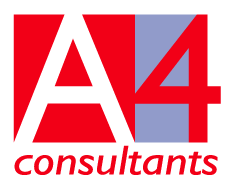 BewerkersovereenkomstOndergetekenden:
….. B.V. gevestigd aan de ….. te …. en ingeschreven bij de Kamer van Koophandel onder nummer ……, hierbij rechtsgeldig vertegenwoordigd door ….. B.V., te dezen rechtsgeldig vertegenwoordigd door haar directeur de heer ……… , verder te noemen “Verantwoordelijke”,EnA4 Consultants B.V.  gevestigd aan de Ghijseland 168 te Rhoon en ingeschreven bij de Kamer van Koophandel onder nummer 24459931, hierbij rechtsgeldig vertegenwoordigd door de heer A.M. Joosten in zijn functie van directeur, verder te noemen “Bewerker”,
hierna gezamenlijk te noemen “Partijen”;in aanmerking nemende dat:de Verantwoordelijke beschikt over persoonsgegevens van diverse betrokkenen;de Verantwoordelijke bepaalde vormen van verwerking wil laten verrichten door de Bewerker, te weten de vastlegging en uitwisseling van gegevens met betrekking tot het uitvoeren van Arbo- en verzuimcontract, waarbij de Verantwoordelijke het doel en middelen aanwijst en Verantwoordelijke en Bewerker hiertoe een overeenkomst hebben gesloten, verder te noemen: de “Overeenkomst van Opdracht A4 Consultants BV  d.d. 25-05-2018, getekend op 25-05-2018;de Bewerker tevens bereid is verplichtingen omtrent beveiliging en andere aspecten van de Wet bescherming persoonsgegevens na te komen, zoals omschreven in de onderhavige overeenkomst (hierna: de “Bewerkersovereenkomst”);Partijen, mede gelet op het vereiste uit artikel 14 lid 5 van de Wet bescherming persoonsgegevens ("Wbp"), hun rechten en plichten schriftelijk wensen vast te leggen;en verklaren als volgt te zijn overeengekomen:1. 	Definities en interpretatieTenzij anders gedefinieerd, zijn de definities in deze Bewerkersovereenkomst gelijk aan de definities in de Overeenkomst.De bepalingen in de Overeenkomst blijven onverkort van kracht, tenzij in deze Bewerkersovereenkomst hiervan wordt afgeweken. Bij eventuele tegenstrijdigheid tussen bepalingen uit de Overeenkomst en de bepalingen in deze Bewerkersovereenkomst, prevaleert de Bewerkersovereenkomst.Betrokkene, verwerken en persoonsgegevens hebben de betekenis zoals gedefinieerd in de Wbp.Doeleinden van verwerkingBewerker verbindt zich onder de voorwaarden van deze Bewerkersovereenkomst in opdracht van Verantwoordelijke persoonsgegevens te verwerken. Verwerking zal uitsluitend plaatsvinden in het kader van de diensten en doelen zoals vastgelegd in de Overeenkomst ten behoeve van Verantwoordelijke.Bewerker zal de persoonsgegevens niet voor enig ander doel verwerken dan zoals door Verantwoordelijke is vastgesteld. Verantwoordelijke zal Bewerker op de hoogte stellen van de verwerkingsdoeleinden voor zover deze niet reeds in deze Bewerkersovereenkomst zijn genoemd.2.3.	De in opdracht van Verantwoordelijke te verwerken persoonsgegevens blijven eigendom van Verantwoordelijke en/of de betreffende betrokkenen.Verplichtingen BewerkerTen aanzien van de in artikel 2 genoemde verwerkingen, zal Bewerker zorgdragen voor de naleving van alle geldende toepasselijke wet- en regelgeving, waaronder in ieder geval begrepen de wet- en regelgeving op het gebied van de bescherming van persoonsgegevens.  De verplichtingen van de Bewerker die uit deze Bewerkersovereenkomst voortvloeien, gelden ook voor degenen die persoonsgegevens verwerken onder het gezag van Bewerker, waaronder begrepen maar niet beperkt tot werknemers, in de ruimste zin van het woord.Doorgifte van persoonsgegevens buiten de EERBewerker is gerechtigd bij de verwerking van de persoonsgegevens een derde (Sub-bewerker) in te schakelen. A4 consultants BV blijft in de verhouding tussen partijen daarbij altijd aanspreekpunt en volledig verantwoordelijk en aansprakelijk voor de naleving van de bepalingen in deze Overeenkomst.Bewerker mag de persoonsgegevens verwerken in landen binnen de Europese Economische Ruimte (EER). Doorgifte naar landen buiten de EER is verboden, tenzij Bewerker kan garanderen dat ook in landen buiten de EER voldoende waarborgen – zoals gewenst onder de Europese regelgeving – aanwezig zijn ter beveiliging van persoonsgegevens.Bewerker zal, indien van toepassing, Verantwoordelijke vooraf informeren om welk land of landen het gaat en welke waarborgen aanwezig zijn.Bewerker blijft in de verhouding tussen Partijen altijd aanspreekpunt en volledig verantwoordelijk en aansprakelijk voor de naleving van de bepalingen uit deze Overeenkomst.BeveiligingBewerker garandeert, conform artikel 13 Wbp, adequate technische en organisatorische maatregelen te nemen met betrekking tot de te verrichten verwerkingen van persoonsgegevens, tegen verlies of tegen enige vorm van onrechtmatige verwerking (zoals onbevoegde kennisname, aantasting, wijziging of verstrekking van de persoonsgegevens).Bewerker heeft in ieder geval de volgende maatregelen genomen:Logische toegangscontrole, gebruik makend van wachtwoorden; Ja, deze wachtwoorden bestaan uit 12 karakters met hoofdletters, kleine letters, cijfers en tekens.Automatische logging van alle handelingen rond de persoonsgegevens;Dit is automatisch niet mogelijk doordat er geen server aanwezig is.Fysieke maatregelen voor toegangsbeveiliging;Router en Firewall zijn vervangen door een Fortigate 50E onderhoudscontract t.b.v. updates. SSL inlog van buiten naar binnen, actief logboek met onder andere inbraakgegevens vanwaar deze vandaan komen.Encryptie (versleuteling) van digitale bestanden met persoonsgegevens;Ja, Office 365 met 2weg verificatie. SSL Back-up via Iaso (Solarwinds) in de cloud.Organisatorische maatregelen voor toegangsbeveiliging;Organisatie bestaat uit 1 persoon.Steekproefsgewijze controle op naleving beleid;De verwerker werkt alleen en alles wordt bijgehouden in een aparte mappen.Beveiliging van netwerkverbindingen via Secure Socket Layer (SSL) technologie;Geen server aanwezig, werkt met Office 365 incl. 2weg verificatie. Website wordt vernieuwd en tevens SSL certificaat toegevoegd.Een beveiligd intern netwerk.Netwerk is bekabeld, daarbij is het Wi-Fi in 2 netwerken verdeeld. Beide hebben verschillende IP sigmenten, het bedrijf Wi-Fi wordt niet aan derde uitgegeven. De verbinding met het gastennetwerk wordt automatisch na een ingegeven tijd verbroken.De printers zijn beveiligd met wachtwoorden.Meldplicht datalekkenIn het geval van een beveiligingslek en/of een datalek bij Bewerker zal Bewerker de Verantwoordelijke daarover direct na het ontdekken van het datalek, maar in ieder geval binnen 24 uur na het ontdekken van het datalek informeren. Op verzoek van Verantwoordelijke zal Bewerker meewerken aan het informeren van de relevante autoriteiten en/of betrokkenen.De meldplicht behelst in ieder geval het melden van het feit dat er een datalek is geweest, alsmede:wat de (vermeende) oorzaak is van het lek;het (vooralsnog bekende en/of te verwachten) gevolg;wat de reeds genomen maatregelen zijn ende (voorgestelde) oplossing.Alle kosten die Bewerker maakt in verband met het onderzoeken, verhelpen en melden van het datalek blijven en komen voor rekening van Bewerker.Bewerker zal Verantwoordelijk op de hoogte stellen van de technische en organisatorische maatregelen die genomen zijn om de gevolgen van het datalek en herhaling te voorkomen.Afhandeling verzoeken van betrokkenenIn het geval dat een betrokkene een beroep doet op zijn rechten zoals bepaald in artikel 35 - 42 Wbp en dit beroep richt aan Bewerker, zal Bewerker het verzoek doorsturen aan Verantwoordelijke en zal Verantwoordelijke het verzoek verder afhandelen, tenzij Verantwoordelijke Bewerker uitdrukkelijk verzoekt de betrokkene daarvan op de hoogte stellen. Geheimhouding en vertrouwelijkheidOp alle persoonsgegevens die Bewerker van Verantwoordelijke ontvangt en/of zelf verzamelt in het kader van deze Bewerkersovereenkomst, rust een geheimhoudingsplicht jegens derden. Bewerker zal deze informatie niet voor een ander doel gebruiken dan waarvoor hij deze heeft verkregen, zelfs niet wanneer deze in een zodanige vorm is gebracht zodat deze niet tot betrokkenen herleidbaar is.Deze geheimhoudingsplicht is niet van toepassing voor zover Verantwoordelijke uitdrukkelijke toestemming heeft gegeven om de informatie aan derden te verschaffen, indien het verstrekken van de informatie aan derden logischerwijs noodzakelijk is gezien de aard van de verstrekte opdracht en de uitvoering van deze Bewerkersovereenkomst, of indien er een wettelijke verplichting bestaat om de informatie aan een derde te verstrekken.AuditVerantwoordelijke heeft het recht om op ieder moment – met inachtneming van een redelijke termijn - gedurende werkdagen audits uit te voeren ter controle van naleving van alle punten uit de Bewerkersovereenkomst, en alles dat daar direct verband mee houdt. Bewerker zal aan de audit meewerken en alle voor de audit redelijkerwijs relevante informatie, inclusief ondersteunende gegevens zoals systeemlogs ter beschikking stellen.Bewerker zal Verantwoordelijke, op diens eerste verzoek daartoe, informeren over de door zijn genomen maatregelen aangaande zijn verplichtingen onder deze Bewerkersovereenkomst.De kosten van de audit worden door Verantwoordelijke gedragen, tenzij uit de audit blijkt dat Bewerker (bepaalde) verplichtingen onder deze Bewerkersovereenkomst niet (voldoende) nakomt.VrijwaringBewerker zal Verantwoordelijke volledig vrijwaren en schadeloosstellen met betrekking tot alle boetes, claims, kosten, schade en verlies van omzet die het gevolg zijn van een schending van deze Overeenkomst door Bewerker. Boete en schadevergoedingIndien Bewerker niet, niet adequaat of niet tijdig voldoet aan de informatieverplichting met betrekking tot een (mogelijk) datalek, zoals omschreven in artikel 6, verbeurt Bewerker aan Verantwoordelijke een direct opeisbare boete (nader vast te stellen) per overtreding. De in het vorige lid bedoelde boete laat onverminderd het recht van Verantwoordelijke op vergoeding van de volledige schade als gevolg van een schending van deze Bewerkersovereenkomst door Bewerker of onrechtmatige daad van Bewerker, met inbegrip van maar niet beperkt tot het verlies van data. De in dit artikel opgenomen remedies doen geen afbreuk aan de rechten van Verantwoordelijke uit hoofde van de Overeenkomst.Duur en beëindigingDeze Bewerkersovereenkomst komt tot stand door ondertekening van Partijen en op de datum van de laatste ondertekening.Deze Bewerkersovereenkomst eindigt van rechtswege op het moment dat de Overeenkomst eindigt.Uiterlijk één maand na beëindiging van de Bewerkersovereenkomst, om welke reden en op welke wijze dan ook, zal Bewerker alle persoonsgegevens die bij hem aanwezig zijn in originele of kopievorm retourneren aan Verantwoordelijke (voor zover wettelijk toegestaan), en daarna deze en eventuele kopieën daarvan verwijderen en/of vernietigen (na afloop van de wettelijke bewaartermijn, indien van toepassing, voor medische dossiers is dit 15 jaar).Partijen mogen deze Bewerkersovereenkomst alleen wijzigen met wederzijdse instemming.Toepasselijk recht en geschillenbeslechtingIndien en voor zover de toepasselijke wetgeving zich hier niet tegen verzet, sluiten Partijen aan bij de rechts- en forumkeuze bepalingen in de Overeenkomst. Aldus verklaard en in tweevoud opgesteld en ondertekend,….. B.V.							Bewerker: A4 consultants BVDatum:							Datum:
Plaats:							Plaats:
Naam:	de heer/mevrouw…………….			Naam: de heer A.M. Joosten
Functie: ……………………….				Functie: directeur
Handtekening:						Handtekening: